19.10.2022  № 3586Об утверждении плана мероприятий («дорожной карты») по снижению (ликвидации) кредиторской задолженности бюджета города Чебоксары, муниципальных учреждений города Чебоксары и принятию мер по ее погашению в целях недопущения образования просроченной кредиторской задолженности В целях предупреждения образования просроченной кредиторской задолженности администрация города Чебоксары п о с т а н о в л я е т: Утвердить план мероприятий («дорожную карту») по снижению (ликвидации) кредиторской задолженности бюджета города Чебоксары, муниципальных учреждений города Чебоксары и принятию мер по ее погашению в целях недопущения образования просроченной кредиторской задолженности согласно приложению к настоящему постановлению.  Главным распорядителям средств бюджета города Чебоксары, получателям бюджетных средств бюджета города Чебоксары обеспечить исполнение плана, предусмотренного пунктом 1 настоящего постановления. Признать утратившим силу постановление администрации города Чебоксары от 26.05.2020 № 958 «Об утверждении плана мероприятий («дорожной карты») по снижению (ликвидации) кредиторской задолженности бюджета города Чебоксары, муниципальных учреждений города Чебоксары и принятию мер по ее погашению в целях недопущения образования просроченной кредиторской задолженности».  Настоящее постановление вступает в силу со дня его официального опубликования. Контроль за исполнением настоящего постановления возложить на заместителя главы администрации по экономическому развитию и финансам И.Н. Антонову. Глава администрации города Чебоксары 		 	                Д.В. СпиринПриложение к постановлению администрации города Чебоксары от 19.10.2022 № 3586План мероприятий («дорожная карта») по снижению (ликвидации) кредиторской задолженности бюджета города Чебоксары, муниципальных учреждений города Чебоксары и принятию мер по ее погашению в целях недопущения образования просроченной кредиторской задолженностиНастоящий План мероприятий («дорожная карта») по снижению (ликвидации) кредиторской задолженности бюджета города Чебоксары, муниципальных учреждений города Чебоксары  и принятию мер по ее погашению в целях недопущения образования просроченной кредиторской задолженности (далее – Дорожная карта) разработан в целях реализации бюджетной политики муниципального образования города Чебоксары – столицы Чувашской Республики.Основной целью Дорожной карты является снижение кредиторской задолженности, обеспечение долгосрочной финансовой устойчивости муниципального образования города Чебоксары – столицы Чувашской Республики, деятельности муниципальных учреждений города Чебоксары.Достижение основной цели Дорожной карты обеспечивается за счет решения основной задачи: проведение мероприятий по погашению кредиторской задолженности, предотвращение роста и обеспечение снижения и ликвидации просроченной кредиторской задолженности по бюджетным обязательствам, снижение рисков возникновения финансовых потерь и иных расходов, не предусмотренных бюджетом города Чебоксары._________________________________________________________Чăваш РеспубликиШупашкар хулаАдминистрацийěЙЫШĂНУ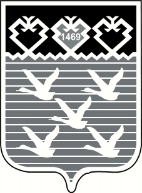 Чувашская РеспубликаАдминистрациягорода ЧебоксарыПОСТАНОВЛЕНИЕ№ п/пНаименование мероприятияОжидаемый результатОтветственныйисполнительСрокивыполнениямероприятия1.Осуществление текущего контроля за принятием муниципальными учреждениями бюджетных обязательств в пределах доведенных лимитов бюджетных обязательств на текущий год и плановый периодНедопущение образования просроченной кредиторской задолженностиГлавные распорядители средств бюджета города Чебоксары (структурные подразделения, функциональные и отраслевые органы администрации города Чебоксары, осуществляющие функции и полномочия учредителя муниципальных учреждений)В течение года2.Проведение мероприятий по мониторингу кредиторской задолженности, анализу причин, сроков образования, обоснованности возникновения просроченной кредиторской задолженностиОпределение сумм просроченной кредиторской задолженности, подлежащих погашению  или списаниюГлавные распорядители средств бюджета города Чебоксары (структурные подразделения, функциональные и отраслевые органы администрации города Чебоксары, осуществляющие функции и полномочия учредителя муниципальных учреждений)Ежемесячно до 10 числа месяца, следующего за отчетным месяцем3.Представление в финансовое управление администрации города Чебоксары сведений о кредиторской задолженности, в том числе просроченной (при наличии), включающих информацию о причинах образования просроченной кредиторской задолженности и принятых мерах по ее погашениюАнализ кредиторской задолженности и своевременное принятие мер по сокращению просроченной кредиторской задолженностиГлавные распорядители средств бюджета города Чебоксары (структурные подразделения, функциональные и отраслевые органы администрации города Чебоксары, осуществляющие функции и полномочия учредителя муниципальных учреждений)Ежемесячно до 10 числа месяца, следующего за отчетным месяцем, за год не позднее 5 февраля года, следующего за отчетным4.Составление графика погашения просроченной кредиторской задолженности и согласование ее с главным распорядителем средств бюджета города ЧебоксарыСокращение (ликвидация) просроченной кредиторской задолженностиРуководители муниципальных учрежденийПри возникновении просроченной кредиторской задолженности5.Проведение мероприятий по оптимизации расходов в пределах предусмотренных бюджетных ассигнований на текущий финансовый годСвоевременное принятие мер по сокращению (ликвидации) просроченной кредиторской задолженностиГлавные распорядители средств бюджета города Чебоксары (структурные подразделения, функциональные и отраслевые органы администрации города Чебоксары, осуществляющие функции и полномочия учредителя муниципальных учреждений)В течение года6.Направление на погашение кредиторской задолженности экономии, сложившейся в процессе хозяйственной деятельности, и средств от приносящей доход деятельности	Отсутствие (снижение)  кредиторской задолженностиГлавные распорядители средств бюджета города Чебоксары (структурные подразделения, функциональные и отраслевые органы администрации города Чебоксары, осуществляющие функции и полномочия учредителя муниципальных учреждений)При возникновении просроченной кредиторской задолженности7.Направление в первоочередном порядке дополнительных бюджетных средств и перераспределение ассигнований на финансовое обеспечение муниципальных учреждений города Чебоксары на погашение кредиторской задолженности муниципальных учрежденийСокращение (ликвидация) просроченной кредиторской задолженностиГлавные распорядители средств бюджета города Чебоксары (структурные подразделения, функциональные и отраслевые органы администрации города Чебоксары, осуществляющие функции и полномочия учредителя муниципальных учреждений), финансовое управление администрации города ЧебоксарыВ течение года8.Проведение работы по возможной реструктуризации просроченной кредиторской задолженности путем заключения соглашений о реструктуризации просроченной кредиторской задолженности с контрагентами, с оформлением графика погашения задолженностиСокращение просроченной кредиторской задолженностиГлавные распорядители средств бюджета города Чебоксары (структурные подразделения, функциональные и отраслевые органы администрации города Чебоксары, осуществляющие функции и полномочия учредителя муниципальных учреждений)При возникновении просроченной кредиторской задолженности9.Принятие мер по обеспечению отсутствия по состоянию на 1-е число каждого месяца просроченной кредиторской задолженности по всем муниципальным учреждениям города Чебоксары Отсутствие просроченной кредиторской задолженности по всем муниципальным учреждениям города ЧебоксарыГлавные распорядители средств бюджета города Чебоксары с учетом подведомственных учреждений, получатели средств бюджетаПостоянно10.Обеспечение контроля за осуществлением своевременной оплаты заработной платы, отчислений во внебюджетные фонды, налогов и обязательных платежей, и выполненных работ, товаров и услуг по договорам (муниципальным контрактам) на поставку товаров, выполнение работ, оказание услуг для муниципальных нужд. Привлечение должностных лиц к дисциплинарной ответственности за нарушение трудового законодательства и иных нормативных правовых актов, содержащих нормы трудового права, а также срока и порядка оплаты товаров (работ, услуг) при осуществлении закупок для обеспечения муниципальных нужд в соответствии с законодательством Российской ФедерацииПовышение ответственности руководителей муниципальных учреждений за возникновение просроченной кредиторской задолженностиГлавные распорядители средств бюджета города Чебоксары (структурные подразделения, функциональные и отраслевые органы администрации города Чебоксары, осуществляющие функции и полномочия учредителя муниципальных учреждений)Постоянно11.Включение в трудовые договоры, заключаемые с руководителями муниципальных учреждений, в качестве оценки эффективности и результативности его деятельности показателей по недопущению возникновения необоснованной просроченной кредиторской задолженности или предусмотреть в трудовых договорах ответственность за возникновение необоснованной просроченной кредиторской задолженности муниципального учреждения и невыполнение мероприятий по сокращению или ликвидации просроченной кредиторской задолженности в соответствии с Трудовым кодексом Российской ФедерацииПовышение ответственности руководителей муниципальных учреждений за возникновение просроченной кредиторской задолженностиГлавные распорядители средств бюджета города Чебоксары (структурные подразделения, функциональные и отраслевые органы администрации города Чебоксары, осуществляющие функции и полномочия учредителя муниципальных учреждений)При заключении трудовых договоров12.Привлечение должностных лиц к дисциплинарной ответственности за нарушение срока и порядка оплаты товаров (работ, услуг) при осуществлении закупок для обеспечения муниципальных нужд в соответствии с законодательством Российской ФедерацииНедопущение образования (роста) просроченной кредиторской задолженностиГлавные распорядители средств бюджета города Чебоксары (структурные подразделения, функциональные и отраслевые органы администрации города Чебоксары, осуществляющие функции и полномочия учредителя муниципальных учреждений)Постоянно13.Представление в финансовое управление администрации города Чебоксары отчета об исполнении плана мероприятий по погашению просроченной кредиторской задолженностиАнализ кредиторской задолженности и своевременное принятие мер по сокращению просроченной кредиторской задолженностиГлавные распорядители средств бюджета города Чебоксары (структурные подразделения, функциональные и отраслевые органы администрации города Чебоксары, осуществляющие функции и полномочия учредителя муниципальных учреждений)Ежеквартально до 30 числа месяца, следующего за отчетным кварталом